REPUBLIKA E SHQIPËRISEKOMISIONI QENDROR I ZGJEDHJEVEV E N D I M“PËR DISA SHTESA  DHE NDRYSHIME NË VENDIMIN E KQZ-së NR.110 DATË 12.09.2002,”PËR MIRATIMIN E STRUKTURËS,ORGANIKËN DHE NUMRIN E PUNONJËSVE TË ADMINISTRATËS SË KQZ-së”, I NDRYSHUARKomisioni Qendror i Zgjedhjeve në mbledhjen e datës  24.04.2017, me pjesëmarrjen e:       Denar 	BIBA-			Kryetar       Hysen		OSMANAJ-		Zv/Kryetar       Bledar		SKËNDERI-		Anëtar       Edlira		JORGAQI-		Anëtare       Gëzim		VELESHNJA-		Anëtar       Klement	ZGURI-		Anëtar       Vera		SHTJEFNI-		Anëtareshqyrtoi çështjen meOBJEKT:	Për disa shtesa dhe ndryshime në Vendimin e KQZ-së nr.110, datë 12.09.2002 ”Për miratimin e strukturës, organikën dhe numrin e punonjësve të administratës së KQZ-së”, i ndryshuar.BAZA LIGJORE: 	Neni 23, pika 1, gërma “a”, neni 21, pika 21 e Ligjit nr.10019, datë 29.12.2008 “Kodi Zgjedhor i Republikës së Shqipërisë”, i ndryshuar, VKM nr.227, datë 21.03.2017, ”Për rishpërndarjen e numrit të punonjësve në njësitë e Qeverisjes Qendrore”, VKM nr.187, datë 8.3.2017 “Për miratimin e strukturës dhe të niveleve të pagave të nëpunësve civilë/nëpunësve....Komisionit Qendror të Zgjedhjeve......”, VKM nr.202, datë 15.03.2017, ”Për disa ndryshime në VKM nr. 717 datë 23.06.2009, ”Për pagat e punonjësve mbështetës.....”,i ndryshuar,Komisioni Qendror i Zgjedhjeve pasi shqyrtoi dokumentacionin e paraqitur, V Ë R E NKomisioni Qendror i Zgjedhjeve, në zbatim të nenit 21, pika 21, të Ligjit Nr.10019,                       datë 29.12.2008 “Kodi Zgjedhor i Republikës së Shqipërisë”, i ndryshuar, ka kompetencën ligjore për miratimin e strukturë-organikës dhe strukturës së pagave të punonjësve të administratës së tij, në funksion të forcimit të administratës dhe efektivitetit të strukturave të ngritura për realizimin e misionit të vet.VKM nr.227, datë 21.03.2017 ”Për rishpërndarjen e numrit të punonjësve në njësitë e Qeverisjes Qendrore” ka shtuar numrin e punonjësve të KQZ-së me 6 veta, duke e çuar numrin e përgjithshëm nga 65 në 71 punonjës.  Ky ndryshim i numrit të punonjesve erdhi pas kërkesës dhe argumentimit që ju bë nga ana e KQZ me shkresën nr.155 prot., datë 24.01.2017, drejtuar Kuvendit të Shqipërisë, Komisionit të Posaçëm të Reformës Zgjedhore dhe Këshillit të Ministrave, për realizimin e disa shtesave në strukturë-organikën e administratës së KQZ-së. VKM nr.187, datë 8.3.2017 “Për miratimin e strukturës dhe të niveleve të pagave të nëpunësve civilë/nëpunësve....Komisionit Qendror të Zgjedhjeve......” ,VKM nr.202, datë 15.03.2017, ”Për disa ndryshime në VKM nr.717, datë 23.6.2009 ”Për pagat e punonjësve mbështetës.....”, i ndryshuar, ka ndryshuar nivelin e pagave për të gjitha pozicionet e punës të administratës, nëpunësve civilë dhe punonjës mbështetës,PËR KËTO ARSYEBazuar në nenin 21, pika 21 të Ligjit Nr.10019, datë 29.12.2008 “Kodi Zgjedhor i Republikës së Shqipërisë”, i ndryshuar, Komisioni Qendror i Zgjedhjeve,V E N D O S INë lidhjen Nr.1 të miratuar me Vendimin e KQZ-së Nr.110, datë 12.09.2002 ”Për miratimin e strukturës, organikën dhe numrin e punonjësve të administratës së KQZ-së”, i ndryshuar, të bëhen këto ndryshime duke u shtuar:2 (dy) pozicionet e punës Shef Sektori në Drejtorinë Juridike dhe në Drejtorinë e Finacës.       në nivelin III-a.4 pozicione pune Specialist (jurist, financë, trajnimi dhe edukimi të zgjedhësve)       në nivelin III-b.Struktura e pagave për çdo pozicion pune të administratës së KQZ-së, miratuar me Vendimin e KQZ-së Nr.110 datë 12.09.2002 ”Për miratimin e strukturës, organikën dhe numrin e punonjësve të administratës së KQZ-së”, i ndryshuar, të jetë sipas lidhjes nr.2, bashkëlidhur këtij vendimi.Ky vendim hyn në fuqi menjëherë.	Denar 	BIBA-			KryetarHysen		OSMANAJ-		ZëvendëskryetarBledar	SKËNDERI-		AnëtarEdlira		JORGAQI-		AnëtareGëzim		VELESHNJA-		AnëtarKlement	ZGURI-		AnëtarVera		SHTJEFNI-		Anëtare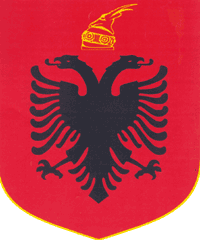 